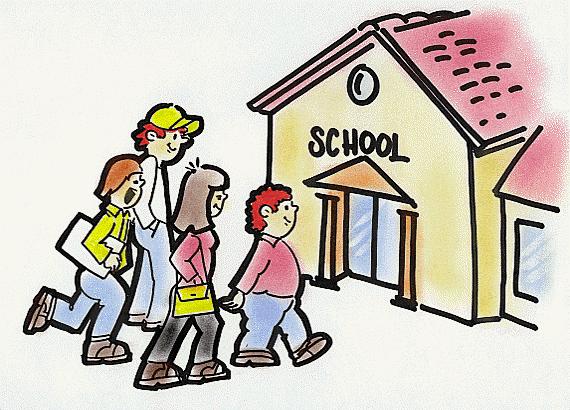 February 24, 2022Welcome:Ms. Robinson called the meeting to order at 4:00pm. A motion was made and seconded to accept the January minutes.  The motion carried.Treasurer’s Report:The total amount currently in the fund is $2,522,33.  There have been no expenditures or requests since the previous meeting.  A motion was made and seconded to accept the report. The motion carried.Principal’s Update\Title I:Ms. Mitidieri stated that she submitted a grant to the district that was approved to purchase AVID for the school which also includes sending teachers and paraprofessional, grades 2-5, to training this summer.  AVID provides scaffolded support that educators and students need to encourage college and career readiness and success.  It includes study skills, note taking skills, reading skills, and growth mindset.  She will send out a link to a video members can watch for more information.  Ms. Mitidieri gave the mid-year iReady data review as follows:Reading – 	31% of our students are mid to above grade level.		26% are at grade-level		33% are 1 year below grade-level		10% are more than 1 year below grade-level.In each grade, about 50% are on grade level.  31% of our students have already exceeded their growth goal.  30% of our student have reached less than 19% of their growth goal.   Students that are three or more grade level behind have reached a 123% growth goal.   Based on the iReady FSA predictor, in grades 3-5 49% would score a 3 or higher if there was no additional growth.  If students achieve typical growth, the percentage increases to 59%.Math -		24% of our students are mid to above grade level.		22% are at grade-level		46% are 1 year below grade-level		7% are more than 1 year below grade-levelBased on the iReady FSA predictor, in grades 3-5 37% would score a 3 or higher if there was no additional growth.  If students achieve typical growth, the percentage increases to 58%.Many strategies have been put into place to intervene and enrich students.  Teachers have been able to meet with iReady specialists, iReady incentives have been added, and a 7-week Math mini-boot camp will take place.  Teachers and paraprofessionals are working hard to support our students. New Business:The SAC survey window is opening.  Mrs. Robinson sent out the surveys to review prior to the meeting.  Questions 1-13 cannot be edited.  A parent requested that “Apps” be added to question number 18 on the parent survey and it was agreed that is appropriate.  A parent also asked about considering adding a question about time spent on non-instructional support of students for behavior and social\emotional needs.  Team leaders will discuss this with the teachers and add this question if the staff feels that is needed.  The next SAC meeting will be held on March 31, 2022, at 4:00pm.Ms. Robinson made a motion to adjourn the meeting at 4:39pm.  It was seconded and the motion carried.  